常州大学测试楼B座十三楼1317/1318实验室通风橱与实验台采购项目询价文件一、项目基本情况1、项目名称：常州大学测试楼B座十三楼1317/1318通风橱与实验台项目2、项目地点：常州大学测试楼B座13楼3、项目概况：该项目为常州大学测试楼B座13楼1317/1318实验室实验台安装项目，包含内容全钢通风柜、理化实验台、中央实验台等的采购与安装，具体详见采购清单和现场查看。4、项目工期：自收到甲方开工通知后30个日历天内完成安装并验收通过。二、最高限价：8.3万元（超过最高限价的报价为无效）三、投标人资格要求（一）一般资格条件：     1、具有独立承担民事责任的能力；2、具有良好的商业信誉和健全的财务会计制度；3、具有履行合同所必需的设备和专业技术能力；4、有依法缴纳税收和社会保障资金的良好记录；5、参加政府采购活动前三年内，在经营活动中没有重大违法记录；6、法律、行政法规规定的其他条件；7、未被“信用中国”网站（WWW.creditchina.gov.cn）或“中国政府采购网”网站（www.ccgp.gov.cn）列入失信被执行人、重大税收违法案件当事人名单、政府采购严重失信行为记录名单；8、单位负责人为同一人或者存在直接控股、管理关系的不同供应商（包含法定代表人为同一个人的两个及两个以上法人，母公司、全资子公司及其控股公司），不得参加同一合同项下的采购活动；四、采购项目内容及要求1、修改完善方案设计要求：中标单位收到中标通知后，3日内根据实验室现场实际情况及项目清单进行设计并出具详细设计方案图纸及效果图，甲方可以要求中标单位按照实际需要对方案及效果图做出调整，最终的方案及效果图须经甲方确认后才能根据方案及图纸进行施工，在施工期间主设计师需驻场跟踪服务。2、项目质量标准（1）柜体荷重性能测试：≥900kg；（2）柜体集中荷重性能测试：≥90kg；（3）门板承重性能测试：≥90kg；（4）抽屉静载承重性能测试：≥68kg；（5）抽屉循环性能测试：打开和关闭加载大于45kg静载荷的抽屉50000次，其推拉力≤3.6kg；（6）拉手承重性能测试：≥22kg；（7）基本柜体和高柜内层板承重：≥90kg，允许最大扰度为跨度的1/180，并且不超过6.35mm；3、实验室家具其它性能要求：（1）柜体扭曲测试：按标准方法进行试验后回到正常位置时，无永久损坏现象，两对角线差值应小于3.175mm；（2）门冲击测试：按标准方法进行试验后门、铰链等无永久损坏；（3）门循环测试：按标准方法进行试验，门以90°开/闭100000次无功能损坏；（4）抽屉冲击测试：按标准方法进行试验后抽屉底部无损坏；（5）抽屉内部滚动冲击测试：按标准方法进行试验后抽屉能正常操作，无永久变形；4、主要技术指标：4.1 全钢通风柜：外壳说明：外壳采用 1.0mm厚优质冷轧钢板在数控加工中心、剪裁、定位打孔、折弯焊接后成型，酸洗磷化处理后喷涂环氧树脂粉末高温烘烤固化。附着力高、外形美观；内壳说明：采用 5mm 灰色抗倍特板，实验室专用材质。设有可拆卸维修孔，便于维修电路、水路、气路；操作台面说明：采用12.7mm实芯理化板台面，耐酸碱、耐化学溶剂腐蚀、无毒，使用寿命长；日光灯说明：日光灯隐藏于顶部，不与通风柜内气流接触，易更换。采用12W LED灯1支；把手说明：采用pvc条行把手；导流板说明：采用5mm抗倍特板，实验室专用材质；电源说明：采用多功能防溅电源插座；窗口说明：pvc型材边框，窗口采用5mm钢化玻璃，并采用无段平衡装置，可上下移动，自由调节；集气罩说明：采用 PP 材质，一体成型，耐酸碱，耐腐蚀。配电箱说明： 符合220V及380V供电要求，有电机保护装置；控制开关说明：12V显示式开关，集中控制整个电路系统；工艺说明：所有钢板焊接经环氧树脂粉喷涂后，目视平整无焊点。所有水、电、气路要求安全、适用，并隐藏式安装。在柜体两侧设维修孔方便维修和安检。三块导流板使处于不同高度空间的有害气体分别从不同的段区排出。通风柜以操作表面风速0.5m/sec的速度将通风柜中的空气排出，确保无任何残留气体存在。通风效率高，排风量为1600m3/h左右，且噪声小。下部柜体门板：采用 1.0mm 优质冷轧钢板（双层），无焊连接可拆卸带减震垫。在数控加工中心、剪裁、定位打孔、折弯焊接后成型，酸洗磷化处理后喷涂环氧树脂粉末高温烘烤固化。4.2通风柜VAV变风量控制装置变风量控制系统应采用优质原装成套产品，包括传感器、控制器、控制模块、变风量阀门等均应采用同一厂家同一品牌产品，以保持控制完整性以及维护可靠性。不允许厂家之外的供应商更换及组合系统内产品。（1）通风柜蝶阀风速控制系统：采用位移与面风速调节系统，调节窗动作时，由位移传感器1.5秒内迅速调节高速蝶阀至标定风量，稳定后转为面风速微调以控制面风速扰流，实测面风速值。每台通风柜配置一套高品质VAV控制系统。该控制系统保证通风柜调节门在任意位置下通风柜面风速在1.5秒内迅速稳定到设定值，一般为0.5m/s。该系统的应包括如下产品：一个面风速传感器、一个调节窗位移传感器，一个防腐型变风量高速蝶阀、一个OLED(或液晶)显示控制面板、一个电源保护模块、一个有人无人传感器。以上系统具有以下功能特性：自动调节以恒定不同状态下的安全面风速设定要求。不安全的条件下，声音及显示报警。支持实测面风速并数字显示面风速值。支持显示当前变风量阀门状态以提醒用户通风柜使用状态。支持最大风量紧急排放功能键。4.3 理化实验台、中央实验台、带水中央台台面：采用国内12.7mm厚理化板台面，台面边缘用同质材料板双层加厚至25.4mm，由专业生产厂家用CNC机械加工而成。为了确保使用者的健康安全，产品须通过国家建筑材料测试中心或国家化学建筑材料测试中心、国家化学建材质量监督检验中心、SGS等知名检测机构检测，各项性能满足或优于如下要求：（1）台面通过硫酸（98%）、硝酸（65%）、氢氧化钠（40%）、四氯化碳、松节油、乙腈等不少于125项酸、碱及其它化学试剂的检验结果为无明显变化。（2）台面通过国家化学建筑材料测试中心或SGS等权威机构参照最新标准（GB 18580-2017）检测，检测结果为：甲醛释放量满足E1级≤0.124mg/M3技术限量要求。（3）台面参照GB/T 2408-2021《塑料燃烧性能的测定 水平法和垂直法》和依据GB 8624-2012《建筑材料及制品燃烧性能分级》作为检测和判定依据进行检测，结果达B1级，烟气毒性项目符合t1级要求；水平燃烧符合HB级，垂直燃烧符合V-0级。（4）台面依据HJ571-2010（环境标志产品技术要求 人造板及其制品）检测，总挥发性有机化合物TVOC（72h）释放量为未检出（≤0.02mg/m2*h）。（5）台面依据GB6566-2010方法进行放射性测试，内、外照射检测值均≤0.1。（6）台面依据ISO 22196:2011或JC/T 2039-2010等方法检测抗菌性能：包含但不局限于：大肠杆菌、金黄色葡萄球菌、肺炎克雷伯氏菌、鼠伤寒沙门氏菌、表皮葡萄球菌、铜绿假单胞菌、宋氏志贺氏菌、白色葡萄球菌、粪肠球菌；耐甲氧西林金黄色葡萄球菌、枯草芽孢杆菌、变异库克菌、甲型溶血性链球菌、白色念珠菌、肠沙门氏菌肠亚种等不少于15种菌种检测，结果符合抗菌要求。实验台下柜要求：（1）钢材：符合首钢优质冷轧钢板或其他大型钢厂同等级、同质量标准冷轧钢板；（2）底柜：采用≥1.2mm冷轧钢板，整体焊接成型，底柜正面为平装嵌入式结构设计，如各端面板（如门板，抽屉），上/侧/底部柜体边框以及垂直支柱都必须在同一水平面无突出，所有钣金的表面接缝均应满焊，焊接处均应打磨平整以保持为连续的平滑表面。柜体内有层板上下调节孔，每个底柜设活动层板一块；（3）抽屉：采用≥1.2mm冷轧钢板，抽屉面板为双层结构，配置橡胶缓冲装置，内部填充消材料，抽屉能抽出≥330mm，抽屉设计应方便拆卸；（4）门板：采用≥1.2mm冷轧钢板，门板为双层结构，配置门扣组及橡胶缓冲装置，外门板四边折弯应各折三刀或压死边处理，搭接处应满焊，使其正反面皆美观且平顺不割手，内部填充消音材料，内侧设防撞橡胶垫；（5）活动层板：采用≥1.2mm冷轧钢板，层板边缘应平顺不割手，层板上下调节间距每格应≤30mm；（6）柜体：柜体深度≥550mm，高度除有特别说明外，为≥800mm；（7）背板：底柜后方应具备容易拆装的活动背板，可不用工具方便的拆卸下来检修管路系统；（8）服务通道：中央台背对背柜体中间空档及靠边桌柜体与墙面中间空档有一个服务通道距离，用来布设电、水、气管路，隐藏式设计；（9）所有双开门款式底柜两片门间无中央垂直支柱阻挡，底柜内两侧的前部和后部有层板支柱，支柱上有隔板调节孔，层板宽度与底柜内宽度相当，两侧＜3mm的间隙；双门双抽底柜，双门底柜及单门底柜等，柜内可以存放仪器、设备等，而小型耗品、工具、杂件可以防置在抽屉中；（10）座位空间：其上以横档连接，如果有安装键盘需求则以水平键盘抽屉式连接件与两侧柜体单元上端连接；（11）装饰封板：中央桌背对背柜体中间空档，底柜与底柜之间，不靠墙的仪器桌柜体后侧，及靠边桌柜体与墙面中间空档的外侧，须使用钢制装饰封板遮盖，封板的颜色应与柜体相同，不得在现场直接以其它材料加工制作装饰封板；底柜五金配件：（1）合页及螺丝：采用厚2.0mm及以上的304#不锈钢板成型五节式合页、螺丝采用304#不锈钢成型螺丝；304#不锈钢大弯铰链。（2）导轨：三节式静音滑轨，静音设计，表面经过环氧树脂喷涂，达到抗腐蚀效果。（3）把手：采用 128mm长 316L不锈钢拉手，经久耐用，耐腐蚀。（4）门扣组：进口ABS碰珠。（5）调整脚：采用组合式地脚，具有防滑、减震及高度可调功能。4.4 全钢架空边桌结构要求：全钢结构。材质：台面采用12.7mm实芯理化板制作，钢架采用40*60*1.5mm钢架。下部架空，离地15cm有层板。4.5 中央台试剂架（1）功能：试剂架为双层台式，上、下层板为高低可调活动式，美观、安装方便、所有水电气网线可内藏在里边，且满足未来水电气模块的扩展；（2）组成：由三部分组成；侧面为两组三角形的功能柱、中间上下两块10mm钢化玻璃带铝合金护栏、安装水电气的可拆装面板；（3）立柱：三角形形状；材料为实厚≥1.0mm的优质冷轧板，三角形功能柱外尺寸为150*150mm，内部要有足够空间容纳水、电、气等线路；（4）立柱面板：材料同立柱，尺寸为150*300mm/块，可安装插座、水龙头、气体考克等配件；面板可拆卸；4.6 PP滴水架1.材质：高密度PP，款式新颖，有现代感。2.类型：单面。3.底部托盘中间设有排水孔。4.可拆卸式滴水棒，滴水棒50根，有三种不同功能及长度的滴水棒，方便不同规格的器皿挂放。5.安装方式：壁挂式/台式。6.颜色：黑色、白色、灰色。7.尺寸：630*450*120。参考图片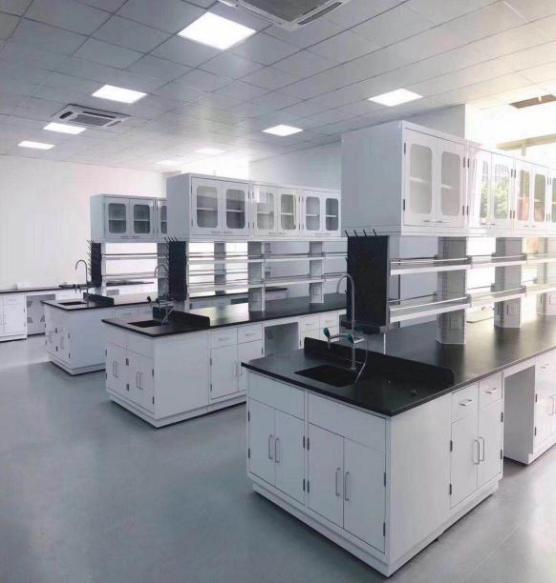 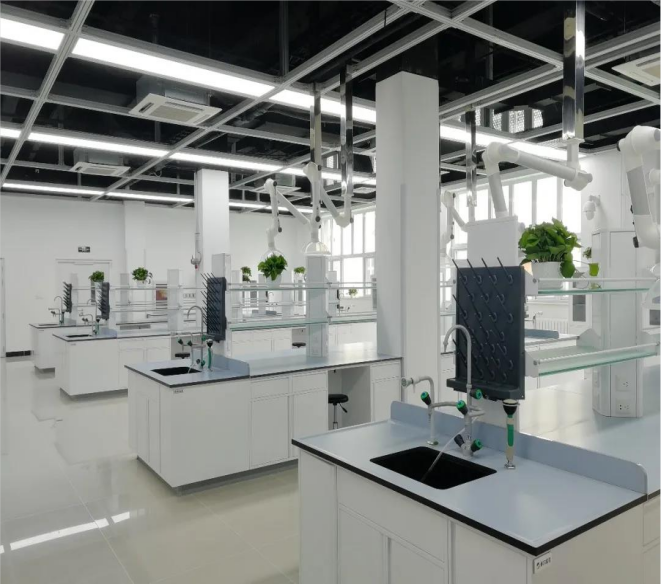 4.7 洗眼器1.主体:加厚铜质H59-1。2.洗眼喷头:加厚铜质环氧树脂涂层外加软性橡胶,出水经缓压处理呈泡沫状水柱,防止冲伤眼睛。3.莲蓬头护罩：Φ70橡胶质护杯，以避免紧急使用时瞬间接触眼部造成碰撞二次伤害。4防尘盖:PP材质, 平常可防尘，使用时可随时被水冲开，并降低突然时短暂的高水压，防止冲伤眼睛，防尘盖有连接于护罩可防尘脱落。使用时自动被水冲开。5.水流锁定开关:水流开启,水流锁定功能一次完成,方便使用。6.控水阀:止逆阀,其阀门可自动关闭。7.前置过滤器：配有小型前置过滤器主要的去除管道所产生的沉淀杂质和细菌、微生物残骸、铁锈、沙泥等大于5微米以上的颗粒杂质，避免眼睛及人体肌肤受到伤害。4.8 通风系统（1）通风系统：本项目主要针对13层通风设备进行排风系统设计，共设计2个排风系统，排出的气体经过活性炭与喷淋塔净化达到国家排放标准后排入大气中。而整个通风系统从控制对象的角度主要分为：通风柜采用变风量及风机变频控制系统。各系统是相对独立，但又紧密配合的，从而共同组成变风量控制系统。（2）管道材料：方管采用V2阻燃PP管材，圆管采用阻燃PP材质。具有比重轻，化学稳定性好，具有防腐等性能，内壁光滑，通风效果比较好，外形美观。支、吊架圆管采用A3钢抱箍风管，方管采用经防锈处理的吊杆紧固角钢来支撑风管；管材颜色均为白色，管材壁厚均执行国家标准；（3）当排风管道通过不同防火分区时需设计防火阀，防火阀采用70度电动常开防火阀，带消防信号输入输出模块。一般情况下，防火阀的安装依据图纸；但是施工方应根据现场情况相应的防火要求设计、安装防火阀。（4）所有水平或垂直的风管，必须设置必要的支、吊或托架，其构造形式由安装单位在保证牢固、可靠的原则下根据现场情况选定，详见《国标风管支吊架》03K132，管架与楼板之间采用膨胀螺栓固定。风管和设备都应配置相应的支吊架和减震器，保证系统运行时不产生震动，确保实验室内的噪音满足要求（小于58分贝）；风管支架设置须满足抗震规范要求，风管支架安装间距不超过2米，；（5）风管上的可拆卸接口不得设置在墙体或楼板内；（6）安装调节阀、蝶阀（防腐材料制作而成）、70度电动常开防火阀（全钢冷轧材质）等调节配件时，必须注意将操作手柄和电动执行器配置在便于操作的位置，70度电动常开防火阀采用双重方式自动关闭，风管内的温度升到至70℃时，防火阀易熔片熔断，防火阀关闭，防止火灾蔓延。吊装防火阀时应单独配备吊架；（7）支托吊架的安装：吊架的吊铁采用角钢或槽钢制成；斜撑的材料为角钢；吊杆采用圆钢；扁铁用来制作抱箍。支架、托吊架制作完毕后，应进行除锈，刷一遍防锈漆。风管的吊点应根据吊架的形式设置，采用膨胀螺栓法；（8）排风风管连接采用焊接式；（9）风管圆形风管板材厚度（mm）4.9 三联水龙头和直角弯头三联水龙头（水嘴）：主体材料：直管：采用ø26*1.2 mm管径的H63铜管制造。臂管：采用ø22*1.2mm 管径的H63铜管制造。鹅颈弯管：采用ø19 *1.0mm管径的H63铜管制造，可360°旋转。涂层: 高亮度环氧树脂涂层,耐腐蚀、耐热,防紫外线辐射，陶瓷阀芯: 90°旋转,使用寿命开关50万次,静态最大耐压10 bar，符合GB18145-2014标准，开关旋钮: 高密度PP,人体工学设计,手感舒适。龙头选用59-1级黄铜棒及H63黄铜管，使用红冲锻造工艺，不出现沙眼；涂层经哑光环氧树脂粉末涂料热固处理，防紫外线辐射，耐化学腐蚀；陶瓷阀芯可90度旋转、耐磨、耐腐蚀，开关使用寿命测试可达60万次，静态最大耐压2.5MPa,鹅颈出水管可360度旋转；旋钮把手为PP全新料无添加碳酸钙；供水软管:长度1.5米,软性PVC管外覆不锈钢网,外层包裹PE管,有效防止生锈、渗漏。三口水龙头化验盆（水盆）：水槽采用全新PP料及进口色母料，无碳酸钙成分；下水口与水槽一体注塑成型，水槽内壁无缩印，四边平整，水槽壁厚5mm-8mm；为防止水槽中间或四周有积液，槽体底部有导流线。（1）弯曲模量要求检验结果为≥1450MPa。（2）弯曲强度：要求检验结果为≥42.0MPa。（3）垂直燃烧试验：该样品厚度约为2.8mm，实测值V-04.10 PP药品柜及强酸强碱柜（1）材质：采用8mm厚度瓷白色PP（聚丙烯）板材，经同色焊条无缝焊接处理，保证柜体之坚固及密封性。（耐硫酸、盐酸、硝酸、KOH、NaOH等化学物质）（2）层板：采用瓷白色PP（聚丙烯）板材制作层板，数量一块，四边有立边，立边整体焊接成型，没有任何废料拼凑。整体设计为活动式，可随意抽取放在合适的隔层，自由组合各层空间。层板正反均可放置，反方向放置，四周立边可获得一定程度防溢效果（或配备PP防泄漏托盘）。（3）门板：单开门设计。（4）锁具：配备双锁，双人管理。（5）配件：铰链，把手等配件为塑胶射出一体成型。（6）柜门开口贴有警示标贴，提醒周围人群注意安全，标签耐腐蚀性极高，使用年限长久。（7）家具配件（铰链、把手）需满足GB/T 1040.1-2018 塑料拉伸性能的测定，最大拉力不大于1.42。（8）参与投标的供应商须提供本项目原材料金属材料盐雾测试报告，投标人提供3年以内有效期内的，由第三方市级或市级以上法定检验机构出具的合格的酸性盐雾检验检测报告。检验检测项目必须为：（试验使用的盐和水的类型：氯化钠（化学纯）和去离子水；试验周期：120h；试验溶液和pH值：50g/L氯化钠溶液pH3.2；试验温度：箱内温度35℃，饱和桶温度46℃；试验结果：样品表面未见腐蚀，耐腐蚀等级8级以上。如试验结果：样品表面有腐蚀则不满足要求）原材料检测报告：1.试剂架 2.插座盒  3.拉手4.地脚 5.水嘴（三口铜质）6.阻尼铰链7.静音导轨8.钢管9.钢板。4.11 隔墙采用轻钢龙骨做骨架，以纸面石膏板做为墙面板。龙骨厚度0.8mm，纸面板采用优质石膏板。4.12 门采用10mm钢化玻璃门，右开门，锁芯等级C级。4.13 实验椅（1）材质：采用高密度环保PU发泡一体成型，采用钢制凳脚，结实耐用，加粗加厚，高强承重。（2）升降高度：40-54 cm。（3）底盘：铝合金底盘。底垫：滑轮、脚杯及脚垫。（4）采用SGS认证防爆气杆，自由升降，360°可旋转。五、报价方式1、本项目报价为固定综合单价，应包括询价文件所确定的采购范围相应服务的提供、人员（包括工资和补贴）、办公场所及设施、保险、劳保、管理、各种税费、利润、税金、政策性文件规定及合同包含的所有风险、责任等各项应有费用，以及为完成该项服务项目所涉及到的一切关费用，采购人不再支付其他任何费用。 2、报价货币为人民币。六、设备采购要求及清单：1、本项目的原材料材质、材料型号、安装方案，中标单位需要提交书面方案与相关证明材料供甲方审核同意方能进行施工。 2、产品推荐品牌3、采购清单及分项报价清单。4、报综合单价及总价，综合单价含原材料、辅料、人工设计、运费、安装、调试、税金等与项目相关的一切费用。5、做好设备安装时防护措施，施工人员在作业时确保施工安全，一切责任事故由中标单位承担，每次施工完毕，及时清运所有垃圾。如垃圾清理不及时，将扣除合同价的2%。6、质保期与售后服务：（1）本项目免费质保期为两年，（免费保质期从项目验收合格之日起计算）。（2）安装结束后，质保期内，乙方需对本项目提供跟踪保修服务，并24 小时满足甲方要求，在质保期内的质量问题（甲方不当使用除外），乙方将应提供免费服务（人为因素外），超出质保期的，乙方仅收取成本，但仍提供保修服务。（3）质保期内，本项目中设施出现问题，中标人在收到电话通知后应24小时内响应，提供解决方案。特殊情况无法修复的，质保期内中标人应无条件更换新设施或提供代用设施，或采取使设施可正常运转的措施。（4）若本项目设施发生故障，中标人提供7*24小时专业工程师电话服务应答，并在24个小时内提供解决方案；如需要现场服务的，专业工程师应在24个小时内到达现场。特殊情况无法修复的，质保期内中标人应无条件更换新设施或提供代用设施，或采取使设施可正常运转的措施。如果是人为造成的设施损坏，维修费用由责任方承担。七、付款方式本项目无预付款。1、本项目采用固定单价方式结算，根据实际供货产品及数量等按实结算。2、工程验收合格后付至合同价（不含暂列金）的80%，审计结束资料归档后付至审定价的100%.八、评标本次询价，采用最低价中标法。九、违约责任1．安装质量不符合要求的，甲方有权要求其进行重新安装，并达到规定质量要求，费用自理，并有权扣罚合同款。2．中标单位延期完工的，每延迟一日另按工程总额的千分之一罚款。3．中标单位中标后不得将项目以任何形式转包或分包，一经发现将追究违约责任。十、报名提交资料1、营业执照副本、税务登记证副本和组织机构代码证副本复印件（三证合一后只需提供营业执照副本）2、相关检测报告复印件并加盖公章；3、报价单（附件1）；4、分项报价清单（附件2）；5、需求响应对照表；6、询价公告要求提交的其他材料以上材料密封、盖章，并加盖骑缝章十一、报价材料递交时间1、报价材料递交截止时间：2024年1月5日16:002、报价材料递交地点：常州大学测试楼B座11023、联系人及电话：周仕元老师    15189797558十二、由该采购申请部门组成询价评审小组，对投标报价单位报价进行评审后，确定中标单位。附件1报价一览表投标单位（盖章）：法定代表人或代理人（签字或盖章）：日期：    年    月    日附件2 分项报价清单投标单位（盖章）：法定代表人或代理人（签字或盖章）：日期：    年    月    日附件3：需求响应对照表需求响应对照表逐条对应本项目采购需求中的要求认真填写该表。“偏离说明”一栏选择“正偏离”、“负偏离”或“无偏离”进行填写。投标单位（盖章）：联系人：联系电话：法定代表人（或委托代理人）签字：日期：    年     月    日风管直径（D）板材厚度（mm）D≤3203.0320<D≤6304.0630<D≤10005.01000<D≤20006.0序号产品名称推荐品牌1实芯理化板台面 伊伦希得、优盛美优臻、上海资恒2铰链及滑轨DTC、海福乐、ABC3钢板原材马钢、鞍钢、宝武钢4水盆水龙头，滴水架，洗眼器科恩、上海台雄、润旺达5插座西门子、正泰、施耐德序号品   名规格单位数量单价总价备注1全钢通风柜1800mm*850mm*2350mm个2详见公告文件里的指标内容2通风柜VAV变风量控制装置直径250个2PP材质，电动控制，可调节角度。3理化实验台2600mm*1000mm*800mm张1详见公告文件里的指标内容4理化实验台2200mm*1000mm*800mm张1详见公告文件里的指标内容5中央实验台4000mm*1500mm*800mm张1详见公告文件里的指标内容6带水中央台1200mm*750mm*800mm张1钢木结构，台面采用12.7mm实芯理化板制作，钢架采用40*60*1.5mm钢架，柜体采用16mm环保E1级三聚氰胺板制作，含PP水槽及三口龙头。7全钢架空边桌4000mm*800mm*800mm张1全钢结构，台面采用12.7mm实芯理化板制作，钢架采用40*60*1.5mm钢架。下部架空，离地15CM有层板。8中央台试剂架4000mm*400mm*800mm个1采用与通风柜相同钢板材质，厚度1.2mm以上，上部为柜体，下部为钢化玻璃层板。颜色与通风柜相同。9PP滴水架27柱个1PP防腐蚀材质，27柱10洗眼器纯铜个1桌面洗眼器11风管方管φ250米12PP材质风管，壁厚6mm以上。12风管圆管φ75米12PP材质风管，壁厚5mm以上。13三联水龙头250mm个2H63铜管，直管管径ø26*1.2 mm，臂管管径ø22*1.2mm，鹅颈弯管管径ø19 *1.0mmPP材质风管，壁厚5mm以上。14直角弯头250mm个3PP材质风管，壁厚5mm以上。15PP药品柜900mm*450mm*1800mm个1全PP板制作，防腐。16强酸强碱柜1090mm*500mm*1800mm个1钢制防爆柜，双锁控制，12加仑17隔墙轻钢龙骨隔断m250轻钢龙骨石膏板隔断。18门900mm*2000mm扇210mm钢化玻璃门，右开门，锁芯等级C级19实验椅把10见采购需求20水电改造项1按现场实际情况改造水路及电路，含材料费。21安装及运费项1包含以上通风柜、实验台、风管等货物的运输及安装。采购项目名称常州大学测试楼B座十三楼1317/1318实验室通风橱与实验台采购项目投标报价（元）（含税价）小写：___________元大写：___________元序号品   名规格单位数量单价（元）总价（元）1全钢通风柜1800mm*850mm*2350mm个22通风柜VAV变风量控制装置直径250个23理化实验台2600mm*1000mm*800mm张14理化实验台2200mm*1000mm*800mm张15中央实验台4000mm*1500mm*800mm张16带水中央台1200mm*750mm*800mm张17全钢架空边桌4000mm*800mm*800mm张18中央台试剂架4000mm*400mm*800mm个19PP滴水架27柱个110洗眼器纯铜个111风管方管φ250米1212风管圆管φ75米1213三联水龙头250mm个214直角弯头250mm个315PP药品柜900mm*450mm*1800mm个116强酸强碱柜1090mm*500mm*1800mm个117隔墙轻钢龙骨隔断m25018门900mm*2000mm扇219实验椅把1020水电改造项121安装及运费项1合计：大写：小写：合计：大写：小写：合计：大写：小写：合计：大写：小写：合计：大写：小写：合计：大写：小写：合计：大写：小写：序号响应文件承诺响应文件承诺偏离说明序号采购需求响应内容偏离说明